PENERAPAN PEMBELAJARANKOOPERATIF TIPE TAKE AND GIVE PADA PEMBELAJARAN MATEMATIKA UNTUK MENINGKATKAN PRESTASI BELAJAR SISWA MATERI MELUKIS SUDUT MTs NEGERI TULUNGAGUNG 2 KELAS VII A TAHUN AJARAN 2011/ 2012SKRIPSIDiajukan Kepada Sekolah Tinggi Agama Islam Negeri (STAIN) Tulungagung Untuk memenuhi salah satu  persyaratan dalam menyelesaikan Program Strata Satu Ilmu Pendidikan Islam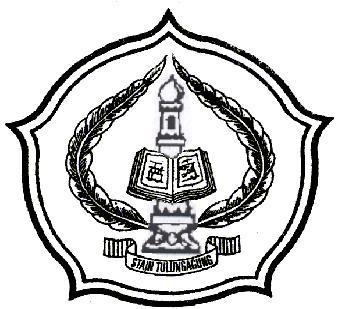 Oleh:NAIMATUR ROSIDAHNIM. 3214083080PROGRAM STUDI TADRIS MATEMATIKAJURUSAN TARBIYAHSEKOLAH TINGGI AGAMA ISLAM NEGERI(STAIN ) TULUNGAGUNGJUNI 2012PERSETUJUAN PEMBIMBINGSkripsi dengan judul “Penerapan Pembelajaran Kooperatif Tipe Take and Give pada Pembelajaran Matematika untuk Meningkatkan Prestasi Belajar Siswa Materi Melukis Sudut MTs Negeri Tulungagung 2 Kelas VII A Tahun Ajaran 2011/ 2012” yang ditulis oleh Naimatur Rosidah ini telah diperiksa dan disetujui untuk diujikan.Tulungagung 8 Juni 2012Pembimbing,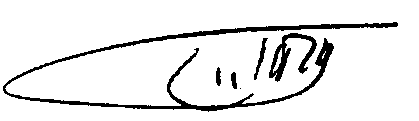 Dra. Umy Zahroh, M.KesNIP. 19690719 200003 2 002HALAMAN PENGESAHANSkripsi dengan judul “ Penerapan Pembelajaran Kooperatif Tipe Take and Give pada Pembelajaran Matematika untuk Meningkatkan Prestasi Belajar Siswa Materi Melukis Sudut MTs Negeri Tulungagung 2 Kelas VII A Tahun Ajaran 2011/ 2012” yang ditulis oleh Naimatur Rosidah ini telah dipertahankan di depan Dewan Penguji skripsi STAIN Tulungagung pada hari Tanggal, 27 Juni 2012 dan dapat diterima sebagai persyaratan guna memperoleh gelar Sarjana Pendidikan Islam.Dewan Penguji Skripsi                     Ketua, 	           Sekretaris,Maryono, M.Pd 	Nuryani, M.Pd.I   NIP. 1980330 200501 1 007 	                         NIP. 19710301 200701 1 029Penguji UtamaProf. Dr. H. Imam Fu’adi, M.Ag      NIP. 19690331 199403 1 002				Tulungagung, 27 Juni 2012Mengesahkan,STAIN TulungagungKetua,Dr. Maftukhin M.AgNIP. 19670717 200003 1 002MOTTOArtinya: Allah akan meninggikan orang-orang yang beriman di antaramu dan orang-orang yang diberi ilmu pengetahuan beberapa derajat. Allah Maha Mengetahui apa yang kamu kerjakan(Q. S. 58 Al-Mujadilah 11).Seperti yang dikatakan Syekh Al-Zarnuji“Ilmu adalah cahaya, sementara wudhu jugamerupakan cahaya. Dengan wudhu, cahaya ilmu semakin gemilang”, maka dengan berwudhu akan semakin memudahkan aktivitas belajar kita.HALAMAN PERSEMBAHANPuji syukur Alhamdulillah atas segala rohmad dan ridloNya skripsi ini dapat terselesaikan. Skripsi ini saya persembahkan kepada :Ayahandaku Musani dan Ibundaku Marfuah tersayang, yang telah membimbingku, mendidikku, mengarahkanku, mengomeliku,dan memberikan dorongan semangat baik moril maupun materiil sehingga ananda dapat menyelesaikan skripsi ini dengan baik.Kakak- kakakku( mas Huda beserta isterinya dan mbak Anis beserta suaminya), adikku tercinta Trias Alfi Mahgfiroh, dan keponakanku ternakal ( Billy) yang selalu memberikan motivasi menghiburku dikala aku menjalani studi ku,Dosen- dosenku, Guru- guruku yang mulia yang senantiasa memberikan ilmunya kepada penulis.Temanku TMT khususnya untuk Titik, Zuus, Ana, Pak Maki, Mb’Ummah yang telah banyak berbagi suka dan duka bersamaku selama ini.Teman-temanku Tadris Matematika angkatan 2008 yang telah berbagi cerita dan canda tawa dalam kebersamaan yang tidak akan pernah aku lupakan.Bapak Djaelani dan Ibu Yahni serta Eris YA, Ika, Fitri W, teman- teman 1 koz yang tidak bisa saya sebutkan satu- persatu disini, terimakasih atas segala bentuannya teriring do’a jazaakumullohu khoiroti was’adati dunya wal akhiroh.Saudara seiman dan seperjuangan yang banyak memberikan aspirasi dan masukan sehingga tersusunnya skripsi ini.Serta Almamaterku STAIN Tulungagung.KATA PENGANTARBismillahirrahmanirrahiimAlhamdulillahirabbil’alamin, puji syukur ke hadirat Allah SWT atas segala limpahan nikmat dan RidhoNya sehingga penyusunan Skripsi yang berjudul “penerapan pembelajaran kooperatif tipe take and give pada pembelajaran matematika untuk meningkatkan prestasi belajar siswa materi melukis sudut MTs Negeri Tulungagung 2 kelas VII A tahun ajaran 2011/ 2012” ini, dapat diselesaikan.Sholawat serta salam semoga senantiasa tercurahkan kepada Nabi Muhammad SAW, yang menjadi tumpuan harapan bagi umat Islam akan syafa’atnya di akhirat nanti. Skripsi ini diajukan dalam rangka memenuhi persyaratan memperoleh gelar Sarjana Strata Satu (S1) dalam Jurusan Tarbiyah program study Tadris Matematika pada Sekolah Tinggi Agama Islam Negeri (STAIN) Tulungagung. Selanjutnya atas selesainya penyusunan skripsi ini, tidak lupa penulis ucapkan terima kasih yang tulus kepada:Bapak Dr. Maftukhin,M.Ag, selaku Ketua STAIN Tulungagung yang telah memberikan izin kepada penulis untuk mengumpulkan data sebagai bahan penulisan laporan penelitian ini.Bapak Prof. Dr. H. Imam Fu’adi, M.Ag., selaku PK I   Bapak Dr. Abd. Aziz, M.Pd. I, selaku Ketua Jurusan Tarbiyah yang telah membantu terselesaikannya skripsi ini. Ibu Dra. Umy Zahroh, M.Kes, selaku Ketua Program Studi Tadris Matematika dan selaku Dosen Pembimbing yang telah memberikan pengarahan, bimbingan serta bantuan moril sehingga penelitian ini dapat berjalan lancar.Bapak dan Ibu Dosen yang telah membina dan memotivasi selama belajar di STAIN Tulungagung.Bapak Drs. Bambang Widarsono, M.K.Pd selaku Kepala Madrasah Tsanawiyah Negeri Tulungagung 2 beserta Guru dan Stafnya yang telah membantu dan memberikan fasilitas dalam melaksanakan penelitian.Ibu Ida Wijayanti,S.Pd, selaku guru matematika MTs Negeri Tulungagung 2 yang telah membantu terlaksananya penelitian ini.Siswa kelas VII A MTs Negeri Tulungagung 2 tahun ajaran 2011/2012 atas ketersediaannya menjadi responden dalam pengambilan data penelitian ini.Kedua orangtuaku tercinta yang senantiasa memberikan dorongan moral dan material, demi rampungnya studi dan terselesaikannya skripsi ini.Perpustakaan STAIN Tulungagung atas fasilitas buku-buku yang diperlukan penulis dalam penyusunan skripsi ini.Semua pihak yang tidak disebutkan satu persatu yang telah banyak membantu penulis dalam menyelesaikan tugas penyusunan skripsi ini. Semoga amal dan budi baik mereka akan dibalas dengan limpahan rahmat dan hidayah dari Allah SWT.Penulis menyadari dengan keterbatasan pengetahuan yang dimiliki, penyusunan skripsi ini masih jauh dari sempurna untuk itu kritik dan saran yang membangun akan penyusun terima dengan senang hati.Penulis berharap semoga skripsi ini dapat bermanfaat bagi penulis khususnya dan pembaca pada umumnya. Amin.				Tulungagung, 8 Juni 2012 	PenulisNaimatur Rosidah NIM. 3214083080DAFTAR ISI											  HalamanHalaman Sampul……………………………………………………………….….       iHalaman Pengesahan………………………………………………………….…..      iiHalaman Motto……………………………………………………………….…...      iii	Halaman Persembahan………………………………………………………........      ivKata Pengantar……………………………………………………………….……       vDaftar Isi………………………………………………………………………......       viDaftar Tabel……………………………………………………………………..….	       viiDaftar Gambar…………………………………………………………….……….      xiiDaftar Lampiran…………………………………………………………………… 	     xiiiAbstrak…………………………………………………………………………......	      xivBAB I		PENDAHULUANLatar Belakang ……………………………………………….…	  1Fokus Penelitian ……………………………………………......	  8Tujuan Penelitian ………………………………………..……..	  8Kegunaan Hasil Penelitian ……………………………...….…..   9Penegasan Istilah ………………………………………….….....	  10Sistematika Pembahasan……………………………….………...   13BAB II	KAJIAN PUSTAKATinjauan Tentang Pembelajaran Matematika……………..…	14Tinjauan Tentang Model Pembelajaran Kooperatif……….…	15Tinjauan Tentang Pembelajaran Kooperatif Tipe Take and Give.......................................................................................…	22Tinjauan Tentang Prestasi Belajar………………………….….	25Tinjauan Tentang Melukis Sudut……………………….…..….	28Kerangka Berfikir……………………………………..……...…	36BAB III	METODE PENELITIANPendekatan dan Jenis Penelitian……………………….….…...	38Lokasi Penelitian…………………………………………..…...	40Kehadiran Peneliti…………………………………….….….…	41Data dan Sumber Data…………………………………..…….	42Prosedur Pengumpulan Data…………………………………..	43Teknik Analisis Data………………………………..…….……	45Pengecekan Keabsahan Data……………………………….…	49Tahap- Tahap Penelitian………………………………….…....	51BAB IV 	LAPORAN HASIL PENELITIANPaparan Data...................................................................................	55Temuan Penelitian....................................................................... 	102Pembahasan Hasil Penelitian……………………………..….…	 103BAB V	PENUTUP	Kesimpulan…………………………………………………….	 106Saran …………………………………………………………..	 108DAFTAR RUJUKAN………………………………………………………..……	 110LAMPIRAN ……………………………………………………………..………… 113DAFTAR TABELTabel											   HalamanTabel 2.1 Langkah- langkah model pembelajaran kooperatif...........................	 21Tabel 3.1 Tingkat Penguasaan ( Taraf Keberhasilan Tindakan).......................	 48Tabel 4.1 Uraian Materi melukis Sudut ............................................................	 58Tabel 4.2 Hasil Pengamatan Aktivitas Peneliti pada Siklus I............................	 67Tabel 4.3 Hasil Pengamatan Aktivitas Peserta Didik  pada Siklus I.................	 69Tabel 4.4 Hasil Pengamatan Kerja Kelompok Peserta Didik pada Siklus 1.....	 70Tabel 4.5 Analisis Hasil Pretest.........................................................................	 77Tabel  4.6 Analisis Hasil Postes I......................................................................	 79Tabel  4.7 Analisis Hasil Pretets dan Postest I..................................................	 80Tabel 4.8 Hasil Pengamatan Aktivitas Peneliti pada Siklus II.......................... 	 90Tabel 4.9 Hasil Pengamatan Aktivitas Peserta Didik pada Siklus II................	 92Tabel 4.10 Hasil Pengamatan Kerja Kelompok Peserta Didik pada Siklus II..	 93Tabel 4.11 Hasil Postest II…….........................................................................	 99Tabel 4.12 Rata-Rata Hasil dan Ketuntasan Belajar Siswa............................... 104DAFTAR GAMBARGambar 									   HalamanGambar 2.1  Contoh Kartu Take dan Give.....................................................	 23Gambar 2.2 Sudut ABC.................................................................................. 	 29Gambar 2.3 Jenis- Jenis Sudut........................................................................	 30Gambar 2.4 Melukis Sudut ABC dengan Busur Derajat................................	 31Gambar 2.5  Melukis Sudut BAC yang Besarnya Sama................................ 	 31Gambar 2.6 Sudut BAC dan RPQ..................................................................	 32Gambar 2.7 Membagi Sudut ABC Menjadi Dua Sama Besar.......................	 33Gambar 2.8 Melukis Sudut POB = 90°......................................................	 34Gambar 2.9 Melukis Sudut POB = 60°......................................................	 35Gambar 2.10 Melukis Sudut 45°....................................................................	 35Gambar 2.11 Melukis Sudut 30°....................................................................	 35Gambar 2.12 Melukis Sudut 360°..................................................................	 36Gambar 3.1 Siklus Model Kemmis dan McTaggart.......................................	 54DAFTAR LAMPIRANLembar Prestasi Belajar Peserta Didik ..............................................................	114Daftar Kelompok Peserta Didik ........................................................................  116Struktur Organisasi Sekolah ..............................................................................	 117Rencana Pelaksanaan Pembelajaran Siklus 1	 ...................................................  118Rencana Pelaksanaan Pembelajaran Siklus 2 ...................................................   126Kisi- Kisi Penulisan Soal Test ..........................................................................		 134Soal Pre- Test, Post- Test 1 dan  Post- Test 2  .................................................		 136Kunci Jawaban .................................................................................................		 139Lembar Observasi Peneliti Siklus I ..................................................................		 147Lembar Observasi Peserta Didik Siklus I .........................................................		 152Lembar Observasi Peneliti Siklus II..................................................................		 156Lembar Observasi Peserta Didik Siklus II........................................................		 160Format Wawancara Peserta Didik .................................................................... 	 164Hasil Wawancara Siklus 1 dan Siklus II........................................................... 		 165Lembar Observasi Kelompok ..........................................................................		 172Dokumentasi Penelitian Tindakan Kelas..........................................................		 178Pedoman Catatan Lapangan .............................................................................		 179Surat Bimbingan Skripsi .................................................................................. 		 180Surat Permohonan Izin Penelitian.....................................................................		 181Surat Keterangan Penelitian..............................................................................		 182Kartu Bimbingan Skripsi...................................................................................		 283Pernyataan Keaslian Tulisan ............................................................................		 284Daftar Riwayat Hidup........................................................................................   285ABSTRAKSkripsi ini berjudul “Penerapan Model Pembelajaran Kooperatif Tipe Take and Give dalam Pembelajaran Matematika untuk Meningkatkan Prestasi Belajar Siswa Materi Melukis Sudut MTs Negeri Tulungagung 2 Kelas VII A Tahun Ajaran 2011/ 2012” ini ditulis oleh Naimatur Rosidah dibimbing oleh Dra. Umy Zahroh, M.Kes.Kata Kunci :	Pembelajaran Kooperatif Tipe Take and Give, Prestasi Belajar Siswa, Melukis Sudut.	Penelitian dalam skripsi ini dilatarbelakangi oleh kesulitan dan ketidaka senangan  peserta didik dengan mata pelajaran matematika. Karena model pembelajaran yang digunakan disekolah tersebut rata- rata pembelajaran konvensional. Untuk memahaminya perlu menggunakan model pembelajaran yang sesuai, yang dapat memacu aktivitas belajar peserta didik sehingga nantinya dapat meningkatkan prestasi belajar siswa, misalnya dengan pembelajaran koperatif. Pembelajaran kooperatif memiliki beberapa tipe, salah satunya adalah pembelajaran kooperatif tipe Take and Give. Melalui pembelajaran kooperatif tipe Take and Give, peserta didik  dilatih untuk bekerjasama, mampu berinteraksi, serta memiliki tanggungjawab tidak hanya terhadap dirinya sendiri, melainkan juga tanggung jawab terhadap kelompok.Fokus penelitian dalam skripsi ini adalah (1) Bagaimana penerapan model pembelajaran kooperatif tipe take and give siswa kelas VII A MTs Negeri Tulungagung 2 materi melukis sudut tahun ajaran 2011/ 2012? (2) Bagaimana prestasi belajar matematika siswa kelas VII A MTs Negeri Tulungagung 2 materi melukis sudut tahun ajaran 2011/ 2012?. Tujuan dari penelitian ini adalah untuk mendeskripsikan model pembelajaran kooperatif  tipe take and give yang dapat meningkatkan prestasi belajar matematika siswa kelas VII A MTs Negeri Tulungagung 2 tahun ajaran 2011/ 2012 materi melukis sudut.	Penelitian ini dilaksanakan di MTs Negeri Tulungagung 2 pada bulan Mei 2012. Jenis penelitian ini adalah penelitian tindakan kelas  dengan menggunakan dua siklus tindakan. Setiap siklus meliputi rencana tindakan, pelaksanaan tindakan, observasi, wawancara dan refleksi.  Subyek dari penelitian ini adalah peserta didik kelas VII A dengan jumlah 36 peserta didik terdiri dari 7 peserta didik laki-laki dan 29 peserta didik perempuan. Proses pembelajaran berlangsung dengan mengikuti langkah- langkah pembelajaran kooperatif tipe take and give. Metode pengumpulan data menggunakan tes, observasi, wawancara dan catatan lapangan. Ketuntasan belajar peserta didik dari penelitian ini adalah 75% dari siswa yang memperoleh nilai ≥ 66.	Hasil penelitian yaitu: (1) pada siklus I ketuntasan belajar klasikal sebesar 66,7%, kemudian mengalami peningkatan pada siklus II yaitu sebesar 83,3%. Dari hasil peningkatan ketuntasan belajar peserta didik tersebut menunjukkan adanya peningkatan prestasi belajar peserta didik pada materi melukis sudut, (2) aktivitas belajar peserta didik mengalami peningkatan dalam setiap siklusnya yaitu siklus I terhitung persentase sebesar 82,7 %, siklus II menjadi 91,5 %,. 	Kesimpulan dalam penelitian ini adalah bahwa model pembelajaran kooperatif  tipe take and give yang dapat meningkatkan prestasi belajar matematika siswa kelas VII A  MTs Negeri Tulungagung 2 tahun ajaran 2011/ 2012 pokok bahasan melukis sudutSaran-saran yang dapat diajukan dalam penelitian ini adalah: (1) hendaknya selalu memberi strategi baru dalam pembelajaran untuk menumbuhkan motivasi belajar peserta didik sehingga prestasi belajar peserta didik dapat meningkat, (2) guru disarankan agar melaksanakan penelitian tindakan kelas untuk lebh mengenal secara mendalam permasalahan dalam proses pembelajaran dalam rangka meningkatkan mutu pendidikan.PENERAPAN PEMBELAJARAN KOOPERATIF TIPE TAKE AND GIVE PADA PEMBELAJARAN MATEMATIKA UNTUK MENINGKATKAN PRESTASI BELAJAR SISWA MATERI MELUKIS SUDUT MTs NEGERI TULUNGAGUNG 2 KELAS VII A TAHUN AJARAN 2011/ 2012SKRIPSI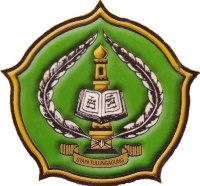 Oleh:NAIMATUR ROSIDAHNIM. 3214083080PROGRAM STUDI TADRIS MATEMATIKAJURUSAN TARBIYAHSEKOLAH TINGGI AGAMA ISLAM NEGERI(STAIN ) TULUNGAGUNG2012